Hoofdstuk 10	Intertemporele ruil – de collectieve sector10.1	De collectieve sector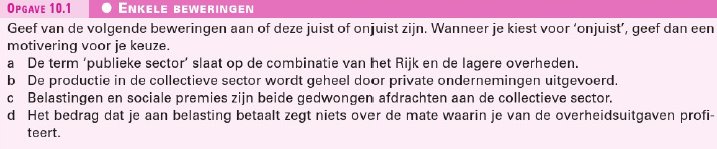 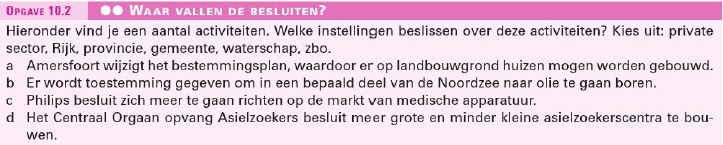 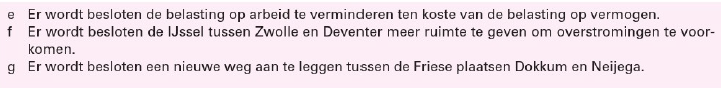 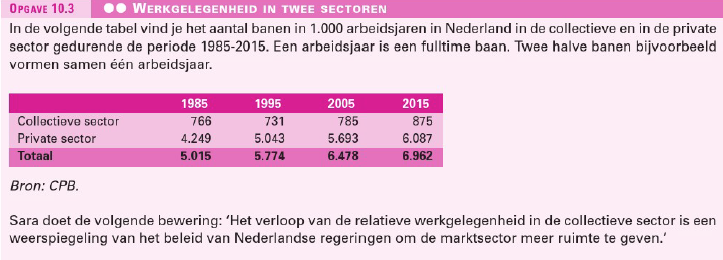 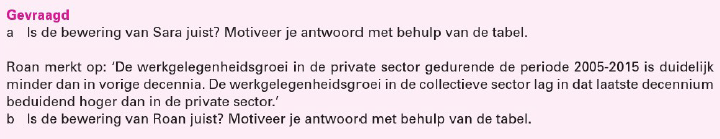 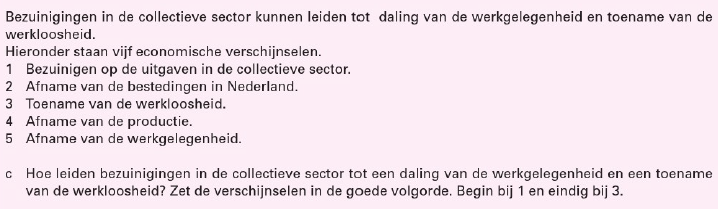 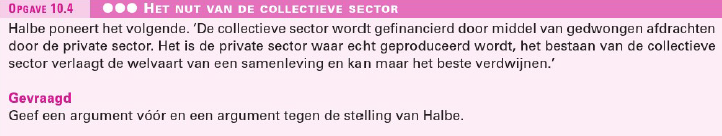 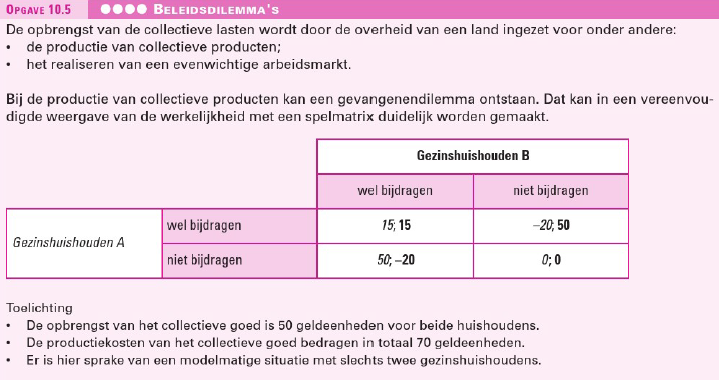 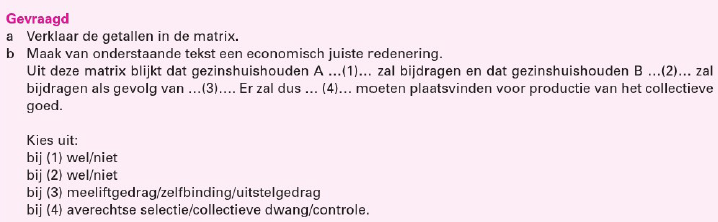 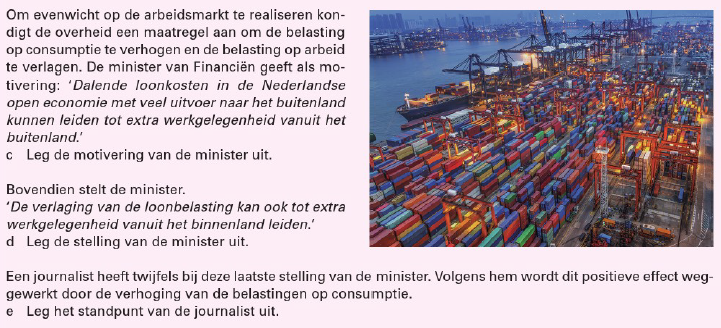 10.2	Inkomsten van de collectiever sector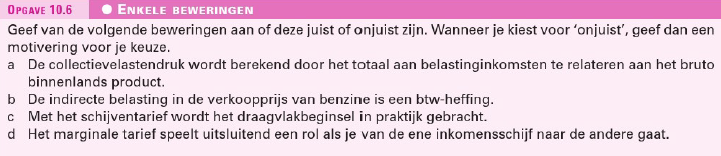 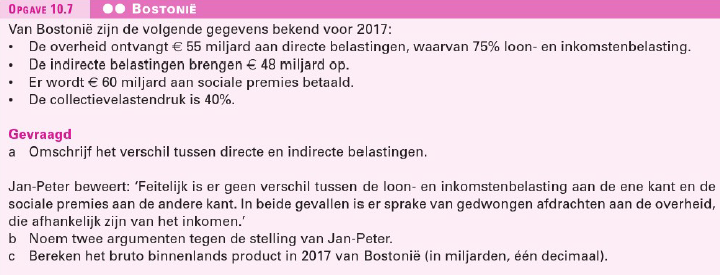 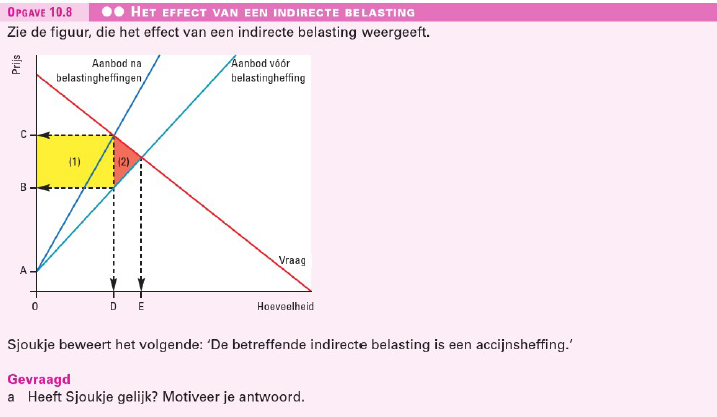 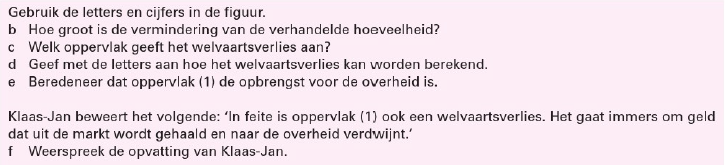 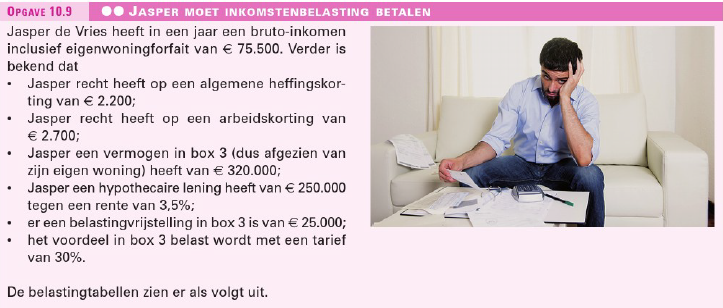 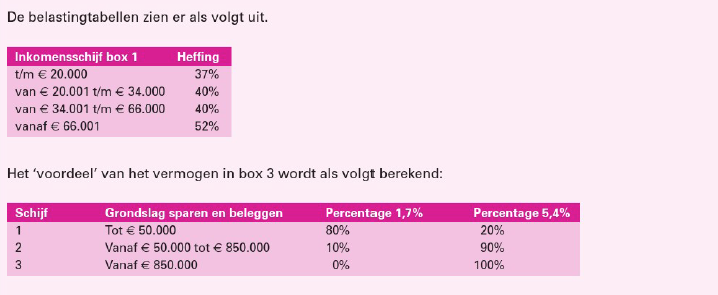 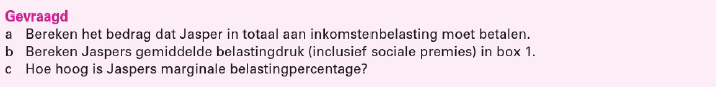 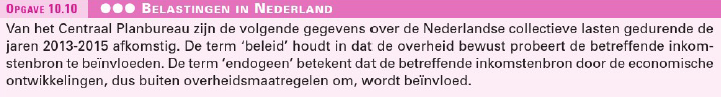 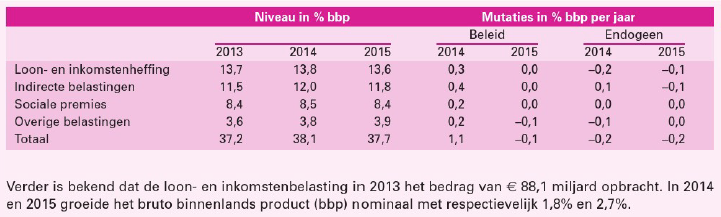 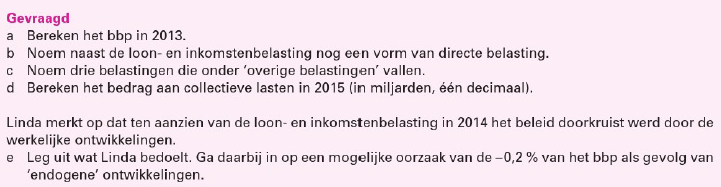 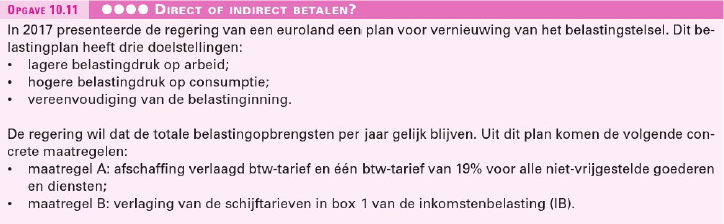 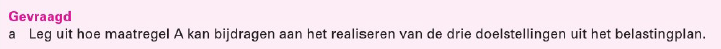 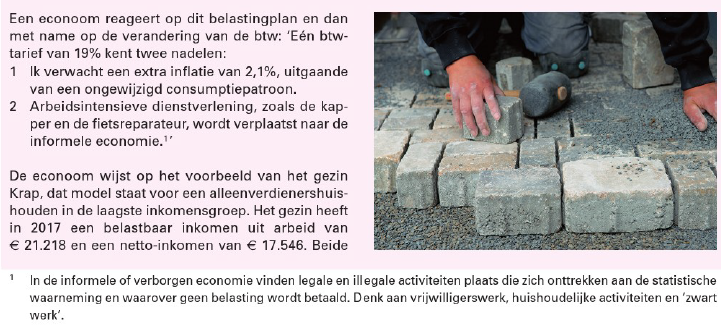 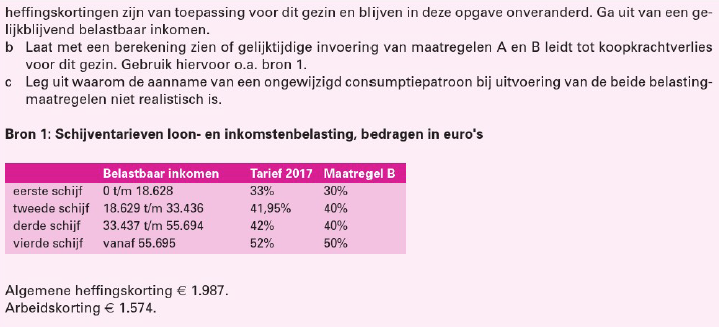 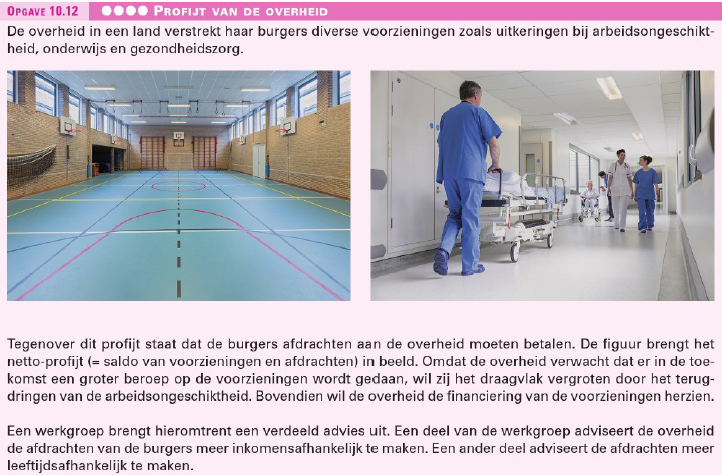 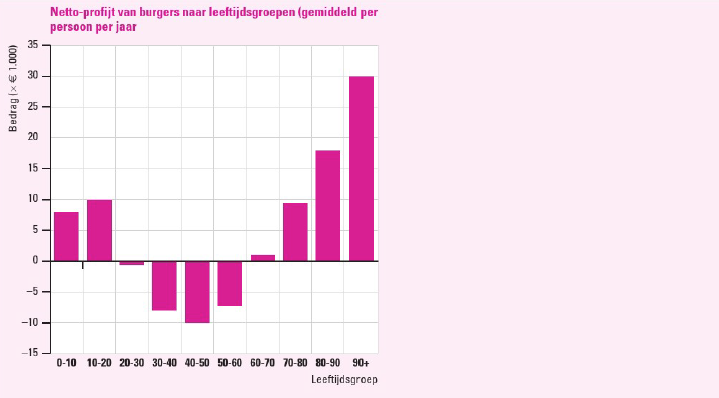 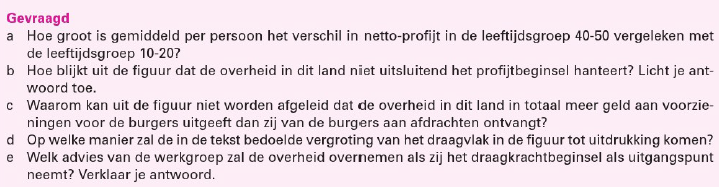 ABCDABCDEFGABCABCDEABCDABCABCDEFABCABCDEABCABCDE